وضعيات في الهندسةتمرين 01
- ارسم مستقيما D يشمل النقطتين A ,O البعد بينهما cm 4
- ارسم مستقيما B يكون عموديا على D في النقطة A
- ارسم مستقيما H يكون عموديا على D في النقطة O
- ماذا نقول عن المستقيمين B و H 

تمرين 02 
عين النقطتين AB البعد بينهما cm 3
ارسم مستقيما D يشمل النقطتين AB
علم النقطة H على المستقيم (D) حيث المسافة بين H و A نفسها المسافة بين A و B
استخرج كل القطع المستقيمة الموجودة مع أطوالها.

تمرين 03
أنشئ دائرة مركزها O و نصف قطرها 2cm 
- كم يكون قطرها ؟ ارسمه وسمه AB
- علم النقطة D على الدائرة بحيث تكون القطعة [OD] عمودية على القطر AB 
- صل بين النقطة D و النقطة A . كيف نسمي المضلع الناتج ؟
تمرين 04
ارسم مستقيمين متعامدين D) (و) (L
- سم نقطة التعامد ( التقاطع ) O
- علم النقطة A من ((L تبعد عن O بـ cm 2
- علم النقطة H من (D) تبعد عن O بـ cm 2
- انشئ الدائرة التي مركزها O وتشمل النقطتين A و H
- استنتج قطر الدائرة ؟تمرين05[FE] منتصف قطعة المستقیم O وعلم النقطة F ،E یشمل النقطتین (D) ارسم المستقیم(D) و یعامد المستقیم O الذي یشمل النقطة )Y( ارسم المستقیمما نوع الزوایا الناتجة ؟وینصف إحدى الزوایا إلى نصفین O یشمل النقطة (H) ارسم مستقیما آخرسم الزاویة التي تمثل ضعف الزاویة القائمة.تمرين06 ارسم مستقیمین متعامدین في النقطة O  3cm ب O على أحد المستقیمین بحیث تبعد عن النقطة A علم النقطةOA ونصف قطرها O ارسم الدائرة التي مركزهامكان تقاطع الدائرة والمستقیمین المتعامدین D ،C ،B علم النقطارسم المضلع الناتجتمرين07منتصفها  E ، علم النقطة 6cm طولها [CD] ارسم قطعة المستقیم[EC] وطول نصف قطرها القطعة المستقیمة C  أنشئ الدائرة التي مركزها النقطة-- أنشئ الدائرة التي مركزها النقطة D وطول نصف قطرها قطعة المستقیم [ED]تمرين086 cm هو [OA] حیث طول القطعة A و O نقطة (D) علّم على المستقیمارسم مستقیما عمودیاً على قطعة المستقیم بحیث یكون منصفاً لها ؟ما هو البعد بین النقطة O والمستقیم العمودي؟تمرين093cm تبعد عنه ب A وعلم النقطة D ارسم مستقیماB في النقطة D ویقطع المستقیم A ارسم مستقیما یشمل النقطةC ویقطعه في النقطة D ویكون عمودیا على المستقیم A ارسم مستقیما یشمل النقطةماذا نسمي الشكل الناتج عن تقاطع هذه المستقیمات ؟تمرين10 2cm :  بـ C عن B بهذا الترتیب حیث تبعد A,B,C علّم على هذا المستقیم النقط ،( D ) ارسم مستقیما.5cm : بـ C عن A  وتبعد استخرج كل القطع المستقیمة في الشكل... استنتج البعد B و Aتمرين11  [AB] نقطة من القطعة المستقیمة C ثلاث نقاط منه علما أن A,B,C ،  مستقیم (E).[CB] = 4cm وارسم الشكل. -1-2 أوجد جمیع القطع المستقیمة في الشكل.تمرين12 عموديا على هذه القطعة(D) 6 ثم ارسم مستقیما cm طولها [AB] ارسم قطعة مستقیمةویشمل النقطة.A.4 cm : ب A التي تبعد عن C النقطة (D) علّم على المستقیم.A,B,C أ/ أكمل رسم المضلع الذي رؤوسه النقطب/ ما نوعه؟تمرين13.5 cm المسافة بینهما A,B یشمل النقطتین (f) ارسم مستقیما.A في (f) عمودي على المستقیم (k) ارسم مستقیما.B في (f) عمودي على المستقیم (J) ارسم مستقیماماذا نقول عن المستقیمین J), (k) )؟تمرين14.2 cm ونصف قطرها O أنشئ الدائرة التي مركزها النقطةارسم قطر الدائرة.A,B,C,D علم على الدائرة النقطارسم الرباعي الذي رؤوسه النقط السابقة.تمرين15A ومستقیما آخر یعامده في النقطة (H) ارسم المستقیمعلى المستقیم الثاني  C وعلم النقطة (H) على المستقیم B علم نقطة. C و B ارسم مستقیما آخر یشمل النقطتینما الشكل المحصل علیه ؟ ما نوعه ؟تمرين16.4 CM المسافة بینهما . B ،A یشمل النقطتین D ارسم مستقیما. AB منتصف قطعة المستقیم O علم النقطةاستخرج كل قطع المستقیم الموجودةاكتب أطوال هذه القطعتمرين17ارسم زاویة قائمة، وأخرى أضیق من القائمة وأخرى أوسع منهاتمرين18(D) ارسم مستقیما. A یعامده في النقطة (M) ارسم مستقیما آخر. 3Cm یساوي [AB] بحیث یكون طول قطعة المستقیم (D) على المستقیم B علم النقطة. 3Cm یساوي [AC] بحیث یكون طول قطعة المستقیم (M) على المستقیم C علم النقطةما هو الشكل الذي تحصلت علیه بعد أن تصل بین النقط (A , B , C) ؟تمرين19ارسم مثلثا ABC قائما في B، طول قاعدته 9 cm وارتفاعه 7.5cm.تمرين20ارسم مستقيما (M) . عين عليه أربع نقط بالترتيب التالي (A،B،C،D) بحيث طول  cm 3=[AB]  وطول  cm 2 = [BC]  وطول  cm 4= CD] [أحسب طول القطعة المستقيمة  AD]].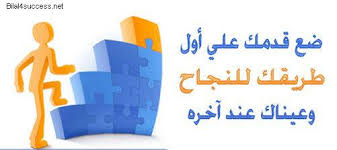 